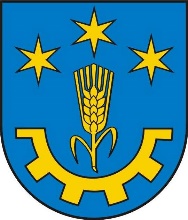 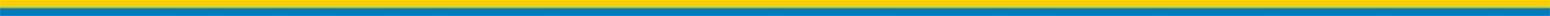 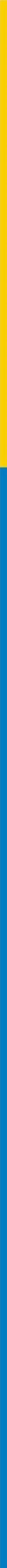 Znak: PL-I.6733.16.2023                                           Gorzyce, dnia 21 listopada 2023 r.OBWIESZCZENIEw sprawie  wydania decyzji o  ustaleniu  lokalizacjiinwestycji   celu   publicznego      Stosownie do art. 49 ustawy z dnia 14 czerwca 1960 roku Kodeks postępowania administracyjnego (t.j. Dz. U. z 2023 r. poz. 775 z późn. zm.) w związku z art. 53 ust. 1 ustawy z dnia 27 marca 2003 roku o planowaniu i zagospodarowaniu przestrzennym (t.j. Dz. U. z 2023 r. poz. 977 z późn. zm.),Wójt Gminy Gorzyce zawiadamia,                                         - że na wniosek z dnia 15 września 2023 roku Gminy Gorzyce ul. Sandomierska 75, 
39-432 Gorzyce reprezentowanej przez P. Wiesława Bełzaka, 37-400 Nisko ul. Nowa 30J- została wydana decyzja nr 18/2023 z dnia 21 listopada 2023 r. o ustaleniu lokalizacji inwestycji celu publicznego polegającej na „Poprawa gospodarki wodno-ściekowej 
w Gminie Gorzyce poprzez rozbudowę sieci kanalizacji sanitarnej w miejscowościach Furmany, Gorzyce, Motycze Poduchowne, Orliska, Sokolniki, Trześń, Wrzawy oraz Zalesie Gorzyckie w Gminie Gorzyce” na terenie inwestycji stanowiącym działki nr ewid. 2090/8, 1297/5, 1127/6, 1261/4, 957/1, 967/1, 709, 508/1, 517/2, 147, 127, 140, 208/2, 1331/4, 1331/15, 1127/7, 969, 710, 111, 126, 144, 707 w miejscowości Gorzyce 
w Gminie Gorzyce            Z treścią ww. decyzji strony mogą zapoznać się w Urzędzie Gminy w Gorzycach,                            ul. Sandomierska 75, 39-432 Gorzyce, Biuro Obsługi Interesantów na parterze  w dniach pracy urzędu, w godzinach 800  - 1500 . (zgodnie z art. 49 KPA doręczenie uważa się za dokonane po upływie 14 dni od dnia publicznego ogłoszenia).Wójt
mgr Leszek Surdy